Výlet – pohádkový les HrobčiceKdy: pondělí 21. 6. 2021S sebou: batoh, vhodné oblečení do přírody, pláštěnka, pokud bude teplo – pokrývka hlavy !!!Strava a pitný režim zajištěn !!Návrat k MŠ : 15.00 hodin	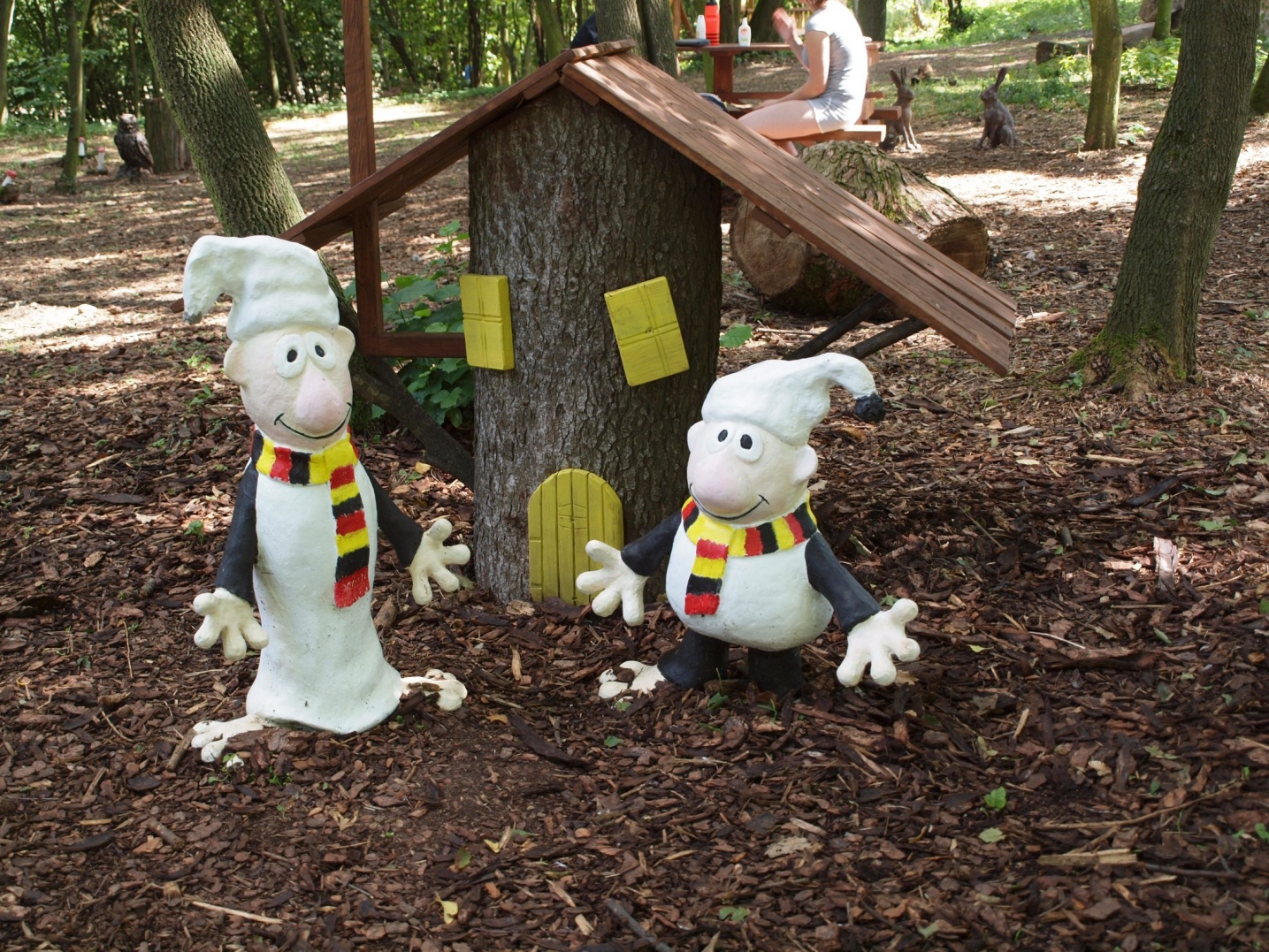 